Publicado en  el 21/12/2016 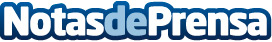 Los nuevos modelos de MacBook priorizan el marketing por encima de las prestaciones tecnológicasLa gran compañía Apple últimamente está trabajando más en la imagen y diseño de los productos que lanza que en las propias características y posibilidades internas de los dispositivos Datos de contacto:Nota de prensa publicada en: https://www.notasdeprensa.es/los-nuevos-modelos-de-macbook-priorizan-el_1 Categorias: Fotografía Marketing Software Innovación Tecnológica http://www.notasdeprensa.es